PENDEKATAN PROBLEM BASED LEARNING UNTUK MENINGKATKAN KEMAMPUAN BERFIKIR KRITIS DAN HASIL BELAJAR SISWA KELAS IV SDN MALATI DALAM PEMBELAJARAN IPS (Penelitian Tindakan Kelas Dilakukan Di Sumedang Kecamatan Sumedang Selatan Kabupaten Sumedang Pada Kompetensi Dasar Mendeskripsikan Kenampakan Alam Di Lingkungan Kabupaten/Kota Dan Provinsi Serta Hubungannya Dengan Keragaman Sosial Dan Budaya)SKRIPSIDiajukan Untuk Memenuhi Sebagian dari Syarat untuk Memperoleh Gelar Sarjana Pendidikan Guru Sekolah Dasar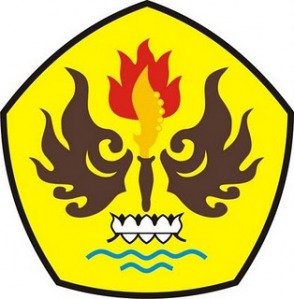 Oleh:Siti Nur Azizah115060245PROGRAM STUDI PENDIDIKAN GURU SEKOLAH DASAR FAKULTAS KEGURUAN DAN ILMU PENDIDIKANUNIVERSITAS PASUNDANBANDUNG2015